Конкурс исполнителей патриотической песни«Я помню! Я горжусь»Подведены итоги муниципального конкурса исполнителей патриотической песни «Я помню! Я горжусь», посвященного 70-летию Победы в Великой Отечественной войне.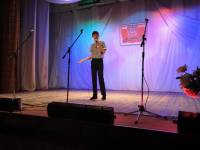 	Во Дворце детского (юношеского) творчества состоялся финал конкурса исполнителей патриотической песни «Я помню! Я горжусь!».	В отборочном туре конкурса приняли участие обучающиеся более 20 общеобразовательных учреждений города Новомосковска и Новомосковского района. Но в финал прошли лучшие.	Все участники конкурса были разделены на две возрастные группы: 5-8 и 9-11 классы, и на три номинации: сольное пение, вокальные коллективы, исполнение под собственный аккомпанемент.	В рамках конкурса исполнялись не только хиты военных лет, но и современные песни о доблести и мужестве солдат в послевоенное время. Это мероприятие заставило всех присутствующих ещё раз оглянуться назад и задуматься о том, сколько горестей пришлось пережить русскому народу, сколько перенести потерь, и как было и остаётся почётным и уважаемым звание защитника Отечества!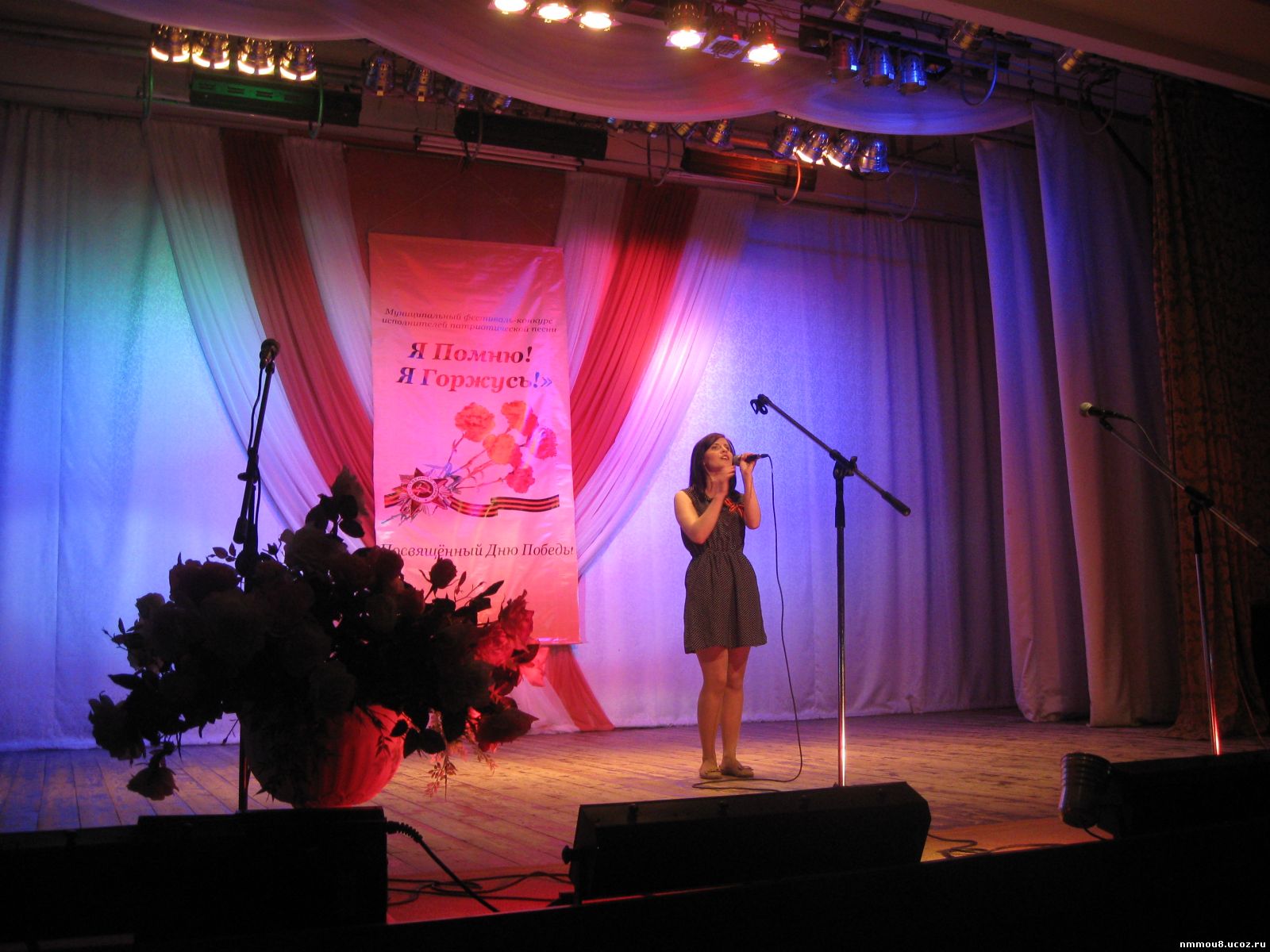 